H. AYUNTAMIENTO 2018-2021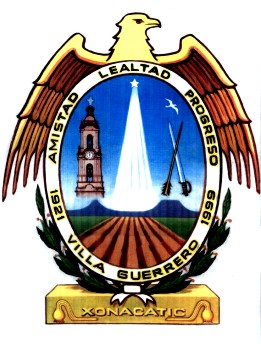 VILLA GUERRERO, JALISCOCONFORMACIÓN DE CONSEJODESARROLLO RURALCONSEJO MUNICIPAL PARA EL DESARROLLO RURAL SUSTENTABLE DE VILLA GUERRERO(CMDRS)Ing. Héctor TorresDirector de Desarrollo RuralNOMBRECARGOLIC. AGN. ALDO GAMBOA GUTIERREZPRESIDENTE MUNICIPALPRESIDENTE DEL CMDRSISC. HECTOR TORRESSUPLENTE DEL PRESIDENTE DEL CMDRSING. VIRGINIA CABRERA FIGUEROAJEFA DE CADER TOTATICHESECRETARIO TÉCNICOLIC. MIGUEL GARCÍA GONZÁLEZPRESIDENTE DE LA ASOCIACIÓN GANADERA LOCALLIC. LIVIER RODRIGUEZ MEDINADIRECTORA DE REGISTRO CIVILC. ERNESTO ALONSO DEL REAL GUTIERREZDIRECTOR DE ECOLOGIA C. ARMANDO RIVERA GALLEGOSDIRECTOR DE OBRAS PUBLICASC. EDGAR ARTURO UREÑA FRAUSTODIRECTOR DE DESARROLLO SOCIALC. ANA PATRICIA DEL REAL BUGARINDIRECTOR DE PROMOCION ECONOMICAMTRO. HUGO OCTAVIO DE LUNA VALENZUELA SECRETARIO GENERALC. RUBEN GARCIA CABELLO DIRECTOR DE AGUA POTABLE  c. J.TRINIDAD LOPEZ RIVASDIRECTOR GENERAL DE LA UEPCBJ C. ISAI BALTAZAR JARASINDICO MUNICIPALC. EDGAR MARTIN MARTINEZ GAMBOAOFICIAL MAYORLIC. FERNANDO GUTIÉRREZ GONZÁLEZDIRECTOR DE SEGURIDAD PÚBLICAC. MANUEL CLAUDIO VALDES PINEDO REGIDOR FOMENTO ECONÓMICO Y AGROPECUARIOC. PATRICIA ARACELI ROSALES OROZCOREGIDORA EDUCACIÓN, CULTURA Y ACTOS CÍVICOSDR. SERGIO PUGA MAGAÑADIRECTOR DEL CENTRO DE SALUDLIC. ROSALINA VALDES TORRESPROMOTORA DE SALUDLIC. ELIZABETH CARLOS TORRESDIRECTORA DE CASA DE CULTURAC. YANNETH GAMBOA PINEDOPRESIDENTA DEL DIF MUNICIPALLIC. ARACELY JARA ARTEAGADIRECTORA DE DIF MUNICIPALC. LORENZO SALVADOR CASAS REYESCOORDINADOR INAPAMC. CLAUDIO CESAR ESCOBEDO GARCÍAREPRESENTANTE DE COMUNIDAD DE GUASIMAC. FRANCISCO JAVIER GUTIÉRREZ GÁNDARAREPRESENTANTE DE LA COMUNIDAD DE CIENEGA DE MARQUEZC. MOISES REYES BAÑUELOSREPRESENTANTE DE LA COMUNIDAD DE IZOLTAC.ABRAHAM PEREZ BAÑUELOSREPRESENANTE SUPLENTE DE LA COMUNIDAD DE IZOLTAC. VALERIO REYES BAÑUELOSREPRESENTANTE DE LA COMUNIDAD  ATZQUELTANC. FRANCISCO CARRILLO DE LA CRUZREPRESENTANTE DE LA COMUNIDAD DE LOS VALLESC, JUVENTINO CRUZ CARRILLOREPRESENTANTE SUPLENTE DE LA COMUNIDAD DE VALLESC. BERNARDO PINEDO GONZÁLEZREPRESENTANTE DE LA COMUNIDAD DE RANCHO DE EN MEDIOC. JOSE MANUEL CARRILLO CALLETANOREPRESENTANTE SUPLENTE DE LA COMUNIDAD DE RANCHO DE EN MEDIOC. ANTONIO CÁRDENAS VALDEZREPRESENTANTE DE COMUNIDAD OJO DE AGUAC. FRANCISCO ESCATEL LEMUSREPRESENTANTE DE LA COMUNIDAD DE LOS URIBESC. ALFREDO UREÑAREPRESENTANTE DE LA COMUNIDAD DE PATAHUACC. BARTOLOME GARCÍAREPRESENTANTE SUPLENTE DE LA COMUNIDAD DE PATAHUACC. LEOPOLDO DÍAZ JARAREPRESENTANTE DE LA COMUNIDAD DE ADJUNTASC. MAXIMO ORTEGA ORTIZREPRESENTANTE DE COMUNIDAD SANTA RITAC. PIEDAD MARTINEZREPRESENTANTE DEL BARRIO LA AVIACION C. CELINA MÁRQUEZREPRESENTANTE DEL BARRIO SAN FRANCISCOC. VICTORINA PINEDO MARTINEZREPRESENTANTE DEL BARRIO LA GASOLINERAC. CRUZ BALTAZAR GARCÍAREPRESENTANTE DEL BARRIO EL ESTANCOC. BENJAMIN BALTAZAR GARCÍAREPRESENTANTE DEL BARRIO VERDEC. CUBERTA VALDESREPRESENTANTE DEL BARRIO LAS ROSAS C. GUADALUPE CECILIA MARTINEZ SÁNCHEZREPRESENTANTE DEL BARRIO NUEVOC. JOSE GUADALUPE JAVIER FLORES MARTINEZREPRESENTANTE SUPLENTE DEL BARRIO NUEVOC. MARIA GUADALUPE CARDONA BRECEDAREPRESENTANTE DEL BARRIO LOMA BONITA